Home Learning ActivitiesWeek 7: W/B 11th May 2020LiteracyNumeracyWorld Around UsSpelling activity: Practise your spellings using the spelling challenges on school website. Writing: WALT: know how to construct an argument and be able to write a persuasive piece.Pupils play the game by cutting out cards and putting face down. Pick up a card and speak for one minute in its favour. Task: write a persuasive text about one of the topics listed.Activities attached on website & sent via SeesawComprehensionView and discuss the image on the link:https://www.pobble365.com/superhero-treatsTask: complete either ‘Story starter!’ in your writing book, and/or‘Question time!’, in your literacy bookActivities sent via SeesawReading-Continue with 20 mins reading each day:AR BooksOxford E-booksCollins Big Tree MyON - Record reading in H/W diary/AR record.-Complete AR tests online-Listen to stories online Anyone who has not completed a STAR test, please do so this week! Mental Maths Label activities daily- sheet has been sent home in poly pocket. One mental maths focus per week.WALT: be able to explore numbers and terms (square numbers).https://www.bbc.co.uk/bitesize/topics/zyhs7p3/articles/z2ndsrd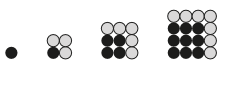 Activities sent via SeesawExtension activities available on school website. WALT: understand division word problems.Activities sent via SeesawWALT: be able to find a difference in times.https://mathsframe.co.uk/en/resources/resource/118/adding_time_word_problems#Activities sent via SeesawExtension activities on school website. WALT: know how to find the area of shapes.-How do we find the area of a shape? What is the formula?https://www.bbc.co.uk/bitesize/topics/zjbg87h/articles/zwqt6fr-Draw a square/rectangle with sides label and children record the area-Compound shapes; L shapes and discuss method of splitting the shape into smaller parts.-Discuss is there any other possible methods? Get pupils to see the large shape and then subtract the missing part (eg. 9x10=90 then subtract 6x7=42)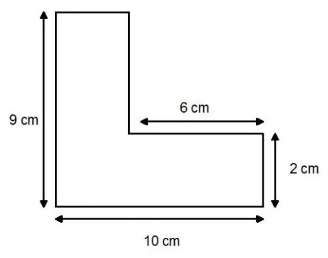 Activities sent via SeesawExtension activities on school website. Times Tables Rock Stars: complete 5 studio sessions each week.Numbots: available to play.Farm to Fork Tractor Challenge (friction) Research images of modern tractors and discuss.PowerPoint Presentation: ‘Harry Ferguson’; introduce the development of tractors.Gather a toy tractor/car/truck.Children will predict, plan and carry out an experiment: Design a fair test to see which surface is the best for a tractor to move on. Task: Place vehicle at top of ramp. Release down ramp and measure how far the tractor travels on a variety of surfaces. Which surface produces the most/least friction?Investigation template sent via SeesawAdditional Activity: Harry Ferguson Invention Activity (Activity on website)ScienceChallenges sent via Seesaw during the week.Spelling activity: Practise your spellings using the spelling challenges on school website. Writing: WALT: know how to construct an argument and be able to write a persuasive piece.Pupils play the game by cutting out cards and putting face down. Pick up a card and speak for one minute in its favour. Task: write a persuasive text about one of the topics listed.Activities attached on website & sent via SeesawComprehensionView and discuss the image on the link:https://www.pobble365.com/superhero-treatsTask: complete either ‘Story starter!’ in your writing book, and/or‘Question time!’, in your literacy bookActivities sent via SeesawReading-Continue with 20 mins reading each day:AR BooksOxford E-booksCollins Big Tree MyON - Record reading in H/W diary/AR record.-Complete AR tests online-Listen to stories online Anyone who has not completed a STAR test, please do so this week! Mental Maths Label activities daily- sheet has been sent home in poly pocket. One mental maths focus per week.WALT: be able to explore numbers and terms (square numbers).https://www.bbc.co.uk/bitesize/topics/zyhs7p3/articles/z2ndsrdActivities sent via SeesawExtension activities available on school website. WALT: understand division word problems.Activities sent via SeesawWALT: be able to find a difference in times.https://mathsframe.co.uk/en/resources/resource/118/adding_time_word_problems#Activities sent via SeesawExtension activities on school website. WALT: know how to find the area of shapes.-How do we find the area of a shape? What is the formula?https://www.bbc.co.uk/bitesize/topics/zjbg87h/articles/zwqt6fr-Draw a square/rectangle with sides label and children record the area-Compound shapes; L shapes and discuss method of splitting the shape into smaller parts.-Discuss is there any other possible methods? Get pupils to see the large shape and then subtract the missing part (eg. 9x10=90 then subtract 6x7=42)Activities sent via SeesawExtension activities on school website. Times Tables Rock Stars: complete 5 studio sessions each week.Numbots: available to play.OtherP.E.:Go Noodle: online resource for brain breaksJoe Wicks morning workout on YouTube.Art: Project (deadline THIS FRIDAY:15th May)Plan and make a creation using food packaging. For example: a collage, a model, a game, a picture. Send me your creations over Seesaw!R.E.:Login  www.growinlove.ie website:Primary 6- Theme 8: The Church Lesson 3: Continuing the Mission of Jesus today   Listen to songs. Follow pages 70-72 in E-Book at right hand side of website in Fourth Class (Primary 6) section. Complete the activity on p71: write/draw your suggestions. Seesaw your work to me!  Tune in to Kids Church on Friday at 1pm. Homework:Literacy homework book Day 105-108MA S3 T3 PA,B & CMental Maths label Spelling activities Reading